Publicado en Sant Cugat del Vallès el 25/08/2017 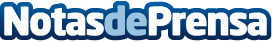 Las sugerencias de los restaurantes a debateLas sugerencias de los restaurantes buscan sorprender al cliente con un plato culinario innovador que llame la atención del comensalDatos de contacto:e-deon.netComunicación · Diseño · Marketing931929647Nota de prensa publicada en: https://www.notasdeprensa.es/las-sugerencias-de-los-restaurantes-a-debate_1 Categorias: Gastronomía Cataluña Entretenimiento Restauración http://www.notasdeprensa.es